UNIVERSIDAD AUTONOMA DE SINALOAFACULTAD DE CIENCIAS QUÍMICO BIOLÓGICASMAESTRÍA EN CIENCIAS BIOMÉDICAS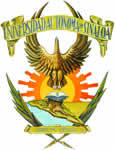 TÍTULO DE :T E S I SQue para obtener el grado deMAESTRO EN CIENCIAS BIOMÉDICASPRESENTANombre del alumno(a)Director(es) de tesis:Nombre del director 1Nombre del director 2AgradecimientosTextoÍndice1. Resumen (Español)	42. Abstract (Resumen Inglés)	53. Introducción	6Subtitulo A	6Subtitulo 1	6Subtitulo 2	6Subtitulo 3	6Subtitulo B	6Subtitulo 1	64. Antecedentes	75. Justificación	86. Hipótesis	97. Objetivo general	108. Objetivos específicos	119. Materiales y métodos	12Subtitulo A	12Subtitulo B	12Subtitulo B1	12Subtitulo B2	1210. Resultados	13Resultados	13Resultados	13Resultados	13Resultados	13Resultado	1311. Discusión	1512. Conclusiones	1613. Perspectivas	1714. Bibliografía	1815. Anexos	1915.1.Anexo	1915.1.2.Anexo	1915.2.	Anexo	1915.2.1.Anexo	1916. Siglas y Abreviaturas	201. Resumen (Español)Introducción. Texto. Objetivo. Texto. Material y métodos. Texto. Resultados. Texto. Conclusión. Texto.Palabras claves: Palabra 1, Palabra 2, etc.2. Abstract (Resumen Inglés)Background. Text. Objective. Text. Materials and Methods.Texto. Results. Text. Conclusion. Text. Keywords: word 1, word 2, etc.3. IntroducciónSubtitulo ASubtitulo 1TextoSubtitulo 2TextoSubtitulo 3TextoSubtitulo BTextoSubtitulo 1Texto4. AntecedentesTexto5. JustificaciónTexto6. HipótesisTexto7. Objetivo generalTexto8. Objetivos específicosObjetivo 1.Objetivo 2.Objetivo 3Objetivo 4.Etc.9. Materiales y métodosSubtitulo ATextoSubtitulo BTextoSubtitulo B1TextoSubtitulo B210. ResultadosTextoResultadosTextoResultadosTextoResultadosTextoResultadosTextoResultadoTexto11. DiscusiónTexto12. ConclusionesTexto13. PerspectivasTexto14. BibliografíaArtículos de revistasAutores. Título, Nombre Revista Año, Vol. #, ppCapítulos de un libroAutores. Título, Nombre Libro. Lugar, Año, pp, ISNB.TesisAutores. Título Tesis. Escuela. Universidad. Ciudad. Año.15. AnexosAnexoTextoAnexoTextoAnexoTextoAnexo 16. Siglas y AbreviaturasCuadrosFigurasGráficasLugar y fechaSIGLADefiniciónABREVIACIONDefiniciónCUADROS, FIGURAS Y GRAFICASPágina1Titulo del cuadro 1#2Titulo del cuadro 2#Página1Titulo de la figura 1#2Titulo de la figura 2#Página1Titulo de la gráfica 1#2Titulo de la gráfica 2#